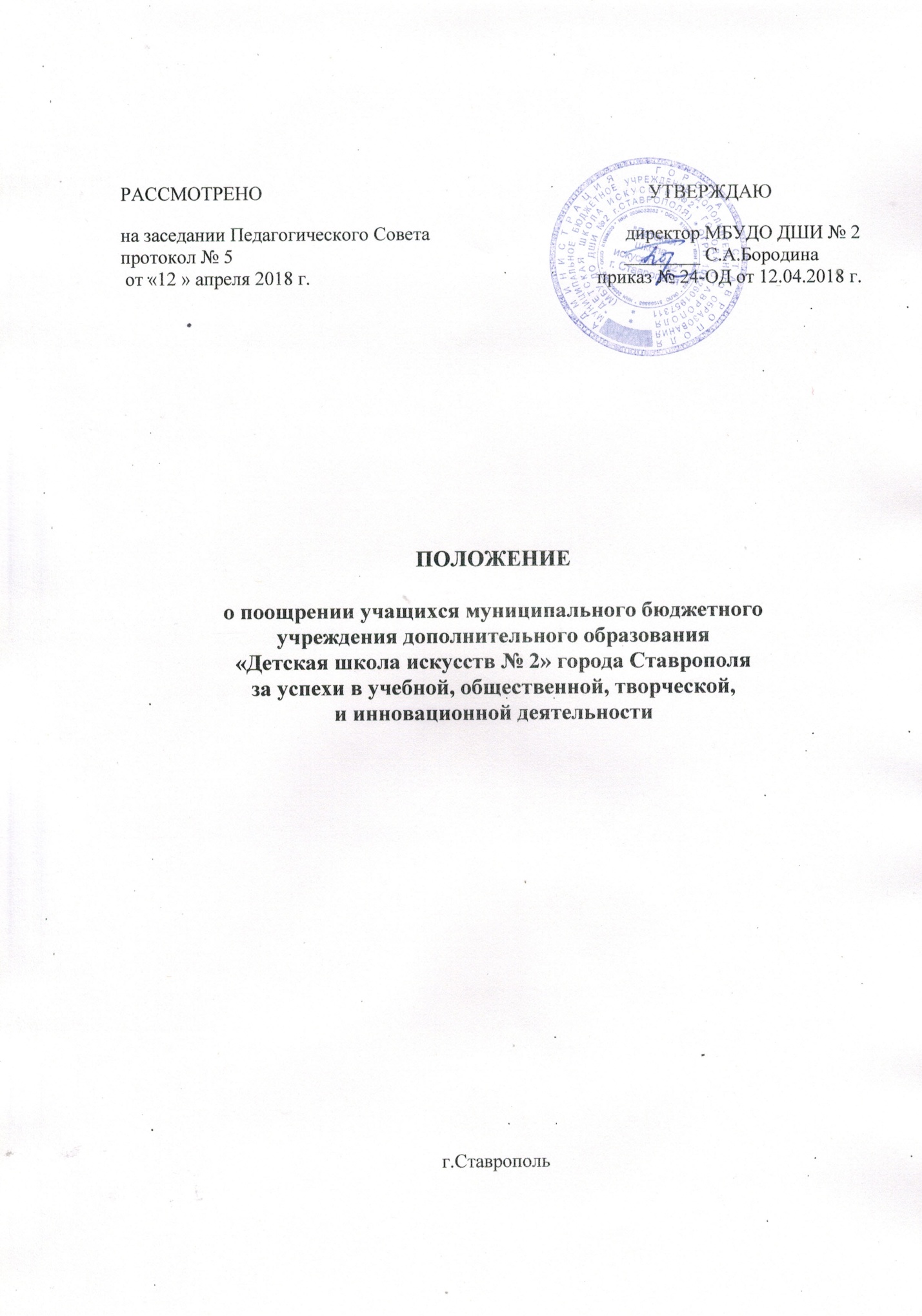 Положениео поощрении учащихся за успехи в учебной, общественной, творческой и инновационной деятельностиОбщие положенияНастоящее Положение о поощрении учащихся за успехи в учебной, общественной, творческой и инновационной деятельности (далее -  Положение) разработано в соответствии с п.10.1 ч.3 ст.28 Федерального закона от 29.12.2012. г. № 273-ФЗ «Об образовании в Российской Федерации». Положение определяет виды, основания и порядок поощрения учащихся МБУДО ДШИ № 2 г. Ставрополя (далее -  Школа) за успехи в учебной,  общественной, творческой и инновационной деятельности, а также порядок осуществления и учета поощрений учащихся. Целью поощрения учащихся является стимулирование образовательной деятельности в Школе, выявление и поддержка активных, творческих, одаренных детей. Положение призвано: - реализовывать право учащихся на поощрение за успехи в учебной, общественной, творческой и инновационной деятельности;- обеспечить в Школе благоприятную творческую обстановку для всестороннего развития и воспитания учащихся;- стимулировать и активизировать учащихся в освоении образовательных программ и получении образования в полном объеме;- способствовать развитию и социализации учащихся.2. Основные принципы поощрения учащихся2.1. Под поощрением в Положении подразумевается система мер, направленных на побуждение, мотивацию, стимулирование учащихся к активному участию в учебной, общественной, творческой и инновационной деятельности.2.2. Поощрение учащихся основывается на следующих принципах:       - единство требований и равенство условий применения поощрений для всех учащихся;       - стимулирование успехов и качества деятельности учащихся;       - взаимосвязь системы морального и материального поощрения;       - открытость и публичность;       - последовательность и соразмерность.3. Виды поощрений3.1. За высокие творческие достижения, отличную учебу, общественно-полезную деятельность, направленную на поднятие престижа, создание положительного имиджа Школы, применяется система мер в виде морального и материального поощрения учащихся.3.2. Формами морального поощрения учащихся являются:        - награждение Почетной грамотой, вручение Благодарственного письма за участие и/или победу в конкурсах, фестивалях, олимпиадах, арт-проектах, методических мероприятиях, за отличные успехи в учебе по итогам года, за призовые места по результатам творческой и инновационной деятельности учащихся;        - награждение Дипломом Лауреата 1.2,3 степени или Дипломом 1.2,3 степени за победу и призовые места в творческих состязаниях;        - вручение Сертификата участника по результатам общественной или инновационной деятельности;       -  объявление благодарности, вручение Благодарственного письма за общественно-полезную деятельность;       - вручение Благодарственного письма родителям (законным представителям) учащегося;       - размещение фотографии на стенде достижений, на сайте Школы. 3.3. Формами материального поощрения учащихся являются:       - ценный подарок;       - оплата расходов по участию в конкурсах, фестивалях, олимпиадах, форумах и                     других мероприятиях.4. Основания для поощрения учащихся4.1. Основаниями для поощрения учащихся являются:        - успехи в учебе;        - успехи в творческой или инновационной деятельности;        - активная общественная социально-значимая деятельность;        - победы в конкурсах, фестивалях, олимпиадах различного уровня;           - участие в различных творческих и методических мероприятиях, арт-проектах различного уровня;        - активное участие в общешкольных мероприятиях.5. Условия поощрения  учащихся 5.1. Дипломом Лауреата  1.2,3 степени или Дипломом 1.2,3 степени – победители и призеры конкурсов, фестивалей, олимпиад.5.2. Почетной грамотой награждаются учащиеся – победители и призеры творческих и методических мероприятий; за отличные успехи в учебе по итогам года.5.3. Благодарственным письмом директора Школы награждаются:       - учащиеся за конкретные достижения, связанные с успехами в учебной, творческой, общественно-полезной деятельности;      - учащиеся, принявшие личное участие в организации и проведении мероприятий, организуемых в Школе;      - родители (законные представители) учащихся, достигших высоких показателей в учебной, творческой и инновационной деятельности;      - родители (законные представители), оказавшие большую помощь и поддержку развитию Школы, в организации школьных мероприятий. 5.4. На сайте  и на стенде достижений Школы размещаются фотографии учащихся, достигших в завершившемся учебном году значительных успехов:      - отличников учебы;      - неоднократных победителей и призеров конкурсов, фестивалей, олимпиад различного уровня.5.5. Ценным подарком  могут быть награждены учащиеся – отличники учебы и неоднократные победители и призеры международных, всероссийских и региональных конкурсов, фестивалей, олимпиад.6. Порядок осуществления мер поощрения 6.1. Поощрения учащихся осуществляются директором Школы по представлению  его заместителей или преподавателей.6.2. Поощрения утверждаются приказом директора Школы. В приказе определяются вид и форма поощрения. Приказ доводится до сведения учащихся и работников Школы.6.3. Допускается одновременно несколько форм  поощрения.6.4. Поощрения учащихся производятся в течение учебного года на массовых или общешкольных мероприятиях.6.5. Вручение Благодарственного письма  родителям (законным представителям) учащегося осуществляется на родительском собрании, на торжественных массовых мероприятиях.6.6. Запись о поощрении заносится в личное дело учащегося.6.7. Финансовое обеспечение поощрений осуществляется за счет внебюджетных средств Школы, спонсоров.